Please trade with someone when you can’t come.  When you trade, you can trade with anyone on the calendar.  Youth trade with youth (indicated by those names in brackets) and adults trade with adults…Please inform Mikka Clear at 282-1947.  If for some reason, you wake up on Sunday morning and can’t be there, please call 282-1947 and leave a message.Please trade with someone when you can’t come.  When you trade, you can trade with anyone on the calendar.  Youth trade with youth (indicated by those names in brackets) and adults trade with adults…Please inform Mikka Clear at 282-1947.  If for some reason, you wake up on Sunday morning and can’t be there, please call 282-1947 and leave a message.Please trade with someone when you can’t come.  When you trade, you can trade with anyone on the calendar.  Youth trade with youth (indicated by those names in brackets) and adults trade with adults…Please inform Mikka Clear at 282-1947.  If for some reason, you wake up on Sunday morning and can’t be there, please call 282-1947 and leave a message.Please trade with someone when you can’t come.  When you trade, you can trade with anyone on the calendar.  Youth trade with youth (indicated by those names in brackets) and adults trade with adults…Please inform Mikka Clear at 282-1947.  If for some reason, you wake up on Sunday morning and can’t be there, please call 282-1947 and leave a message. BB2 (Butterfly)  (8:30 Worship)December 2019January 2020February 2020FIRST SUNDAY1Sandy Smith   340-1580Sharon Anderson   352-19445Karl Wehmhoener  687-4087Debbie Wehmhoener  683-76322Shelly Amason   282-8367(Cora/Sallie Amason)   282-8367SECOND SUNDAY8Chris Ritchie    433-2541Kara Ritchie   341-625012Rodney Little    683-6021Debbie Little    683-60219Dawn Jones   679-9305Kerri Jones   679-9982THIRD SUNDAY15Cindy Mayfield    674-4265 Tong Chen
   679-632319Sue Norman   622-0639 Jackie Myers   359-001516Heather Bradshaw  (615)336-3854 Emily Mitchell   676-3697FOURTH SUNDAY22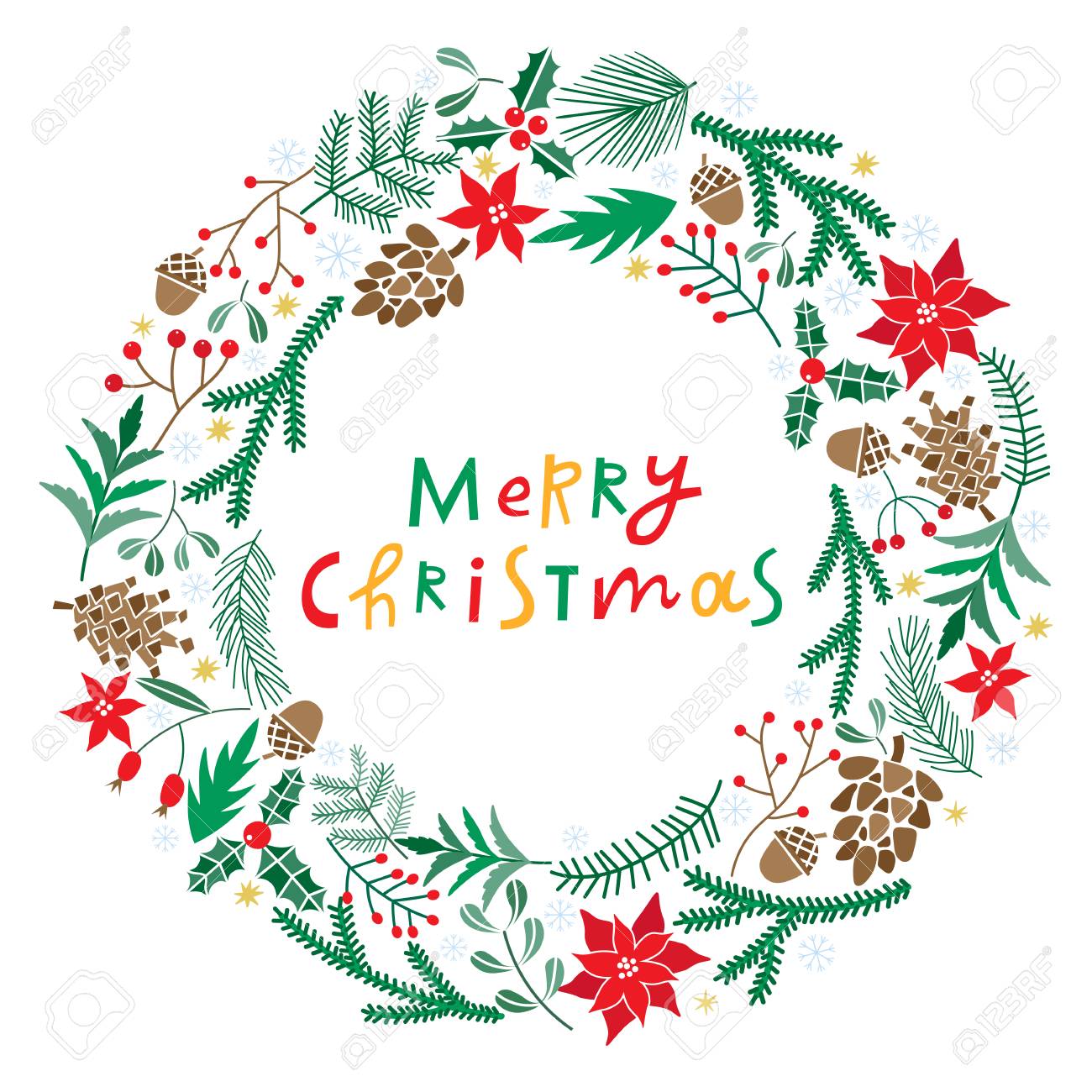 26Dalia Sosa  517-1326Kendall Harman   353-751323Stacy Sanning   355-7780Judy Beecher   674-7395FIFTH SUNDAY29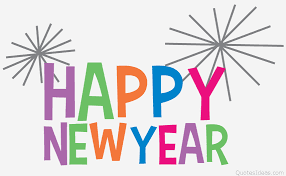 XXPlease trade with someone when you can’t come.  When you trade, you can trade with anyone on the calendar.  Youth trade with youth (indicated by those names in brackets) and adults trade with adults.  Please inform Mikka Clear at 282-1947.  If for some reason, you wake up on Sunday morning and can’t be there, please call 282-1947 and leave a message.Please trade with someone when you can’t come.  When you trade, you can trade with anyone on the calendar.  Youth trade with youth (indicated by those names in brackets) and adults trade with adults.  Please inform Mikka Clear at 282-1947.  If for some reason, you wake up on Sunday morning and can’t be there, please call 282-1947 and leave a message.Please trade with someone when you can’t come.  When you trade, you can trade with anyone on the calendar.  Youth trade with youth (indicated by those names in brackets) and adults trade with adults.  Please inform Mikka Clear at 282-1947.  If for some reason, you wake up on Sunday morning and can’t be there, please call 282-1947 and leave a message.Please trade with someone when you can’t come.  When you trade, you can trade with anyone on the calendar.  Youth trade with youth (indicated by those names in brackets) and adults trade with adults.  Please inform Mikka Clear at 282-1947.  If for some reason, you wake up on Sunday morning and can’t be there, please call 282-1947 and leave a message.F4 (Pig Room)  (8:30 Worship)December 2019January 2020February 2020FIRST SUNDAY1Gregg Clear   282-6070(Joseph Hockaday)    340-97035Rachel Faddis   (775)544-3687Vincentia Faddis   (775)636-43902Becky Carr  674-8518(Meredith Sanning)   355-7780SECOND SUNDAY8Sandy Porter  679-3636Brittanie Wooten   355-563912Vickie Scarberry  352-2625Kandy Price  352-30669Blake Hockaday   340-9702Valerie Hockaday   340-9703THIRD SUNDAY15Terry Mayfield  354-0991Mickie Knapp   683-977119Tania Arands   206-1899(Allene Arands)   206-189916Josh Sprock   570-3260April Sprock   570-3260FOURTH SUNDAY2226Linda Wesson  570-7759Pam Ellis  236-614523John Hancock   672-5026Carolyn Hancock   672-5026FIFTH SUNDAY29XXPlease trade with someone when you can’t come.  When you trade, you can trade with anyone on the calendar.  Youth trade with youth (indicated by those names in brackets) and adults trade with adults.  Please inform Mikka Clear at 282-1947.  If for some reason, you wake up on Sunday morning and can’t be there, please call 282-1947 and leave a message.Please trade with someone when you can’t come.  When you trade, you can trade with anyone on the calendar.  Youth trade with youth (indicated by those names in brackets) and adults trade with adults.  Please inform Mikka Clear at 282-1947.  If for some reason, you wake up on Sunday morning and can’t be there, please call 282-1947 and leave a message.Please trade with someone when you can’t come.  When you trade, you can trade with anyone on the calendar.  Youth trade with youth (indicated by those names in brackets) and adults trade with adults.  Please inform Mikka Clear at 282-1947.  If for some reason, you wake up on Sunday morning and can’t be there, please call 282-1947 and leave a message.Please trade with someone when you can’t come.  When you trade, you can trade with anyone on the calendar.  Youth trade with youth (indicated by those names in brackets) and adults trade with adults.  Please inform Mikka Clear at 282-1947.  If for some reason, you wake up on Sunday morning and can’t be there, please call 282-1947 and leave a message.Please trade with someone when you can’t come.  When you trade, you can trade with anyone on the calendar.  Youth trade with youth (indicated by those names in brackets) and adults trade with adults.  Please inform Mikka Clear at 282-1947.  If for some reason, you wake up on Sunday morning and can’t be there, please call 282-1947 and leave a message.Please trade with someone when you can’t come.  When you trade, you can trade with anyone on the calendar.  Youth trade with youth (indicated by those names in brackets) and adults trade with adults.  Please inform Mikka Clear at 282-1947.  If for some reason, you wake up on Sunday morning and can’t be there, please call 282-1947 and leave a message.Please trade with someone when you can’t come.  When you trade, you can trade with anyone on the calendar.  Youth trade with youth (indicated by those names in brackets) and adults trade with adults.  Please inform Mikka Clear at 282-1947.  If for some reason, you wake up on Sunday morning and can’t be there, please call 282-1947 and leave a message.Please trade with someone when you can’t come.  When you trade, you can trade with anyone on the calendar.  Youth trade with youth (indicated by those names in brackets) and adults trade with adults.  Please inform Mikka Clear at 282-1947.  If for some reason, you wake up on Sunday morning and can’t be there, please call 282-1947 and leave a message.F7 (Pig Room)  (8:30 Worship)F7 (Pig Room)  (8:30 Worship)F7 (Pig Room)  (8:30 Worship)December 2019December 2019January 2020January 2020February 2020FIRST SUNDAYFIRST SUNDAYFIRST SUNDAY11552SECOND SUNDAYSECOND SUNDAYSECOND SUNDAY8812129THIRD SUNDAYTHIRD SUNDAYTHIRD SUNDAY1515191916FOURTH SUNDAYFOURTH SUNDAYFOURTH SUNDAY22Angela Woolard   410-9685Candy Marshall   570-616522Angela Woolard   410-9685Candy Marshall   570-616526Linda Wesson  570-7759Pam Ellis   336-334226Linda Wesson  570-7759Pam Ellis   336-334223Carolyn Hancock   358-7700John Hancock   358-7700FIFTH SUNDAYFIFTH SUNDAYFIFTH SUNDAY2929XXXPlease trade with someone when you can’t come.  When you trade, you can trade with anyone on the calendar.  Youth trade with youth (indicated by those names in brackets) and adults trade with adults…Please inform Mikka Clear at 282-1947.  If for some reason, you wake up on Sunday morning and can’t be there, please call 282-1947 and leave a message.Please trade with someone when you can’t come.  When you trade, you can trade with anyone on the calendar.  Youth trade with youth (indicated by those names in brackets) and adults trade with adults…Please inform Mikka Clear at 282-1947.  If for some reason, you wake up on Sunday morning and can’t be there, please call 282-1947 and leave a message.Please trade with someone when you can’t come.  When you trade, you can trade with anyone on the calendar.  Youth trade with youth (indicated by those names in brackets) and adults trade with adults…Please inform Mikka Clear at 282-1947.  If for some reason, you wake up on Sunday morning and can’t be there, please call 282-1947 and leave a message.Please trade with someone when you can’t come.  When you trade, you can trade with anyone on the calendar.  Youth trade with youth (indicated by those names in brackets) and adults trade with adults…Please inform Mikka Clear at 282-1947.  If for some reason, you wake up on Sunday morning and can’t be there, please call 282-1947 and leave a message.Please trade with someone when you can’t come.  When you trade, you can trade with anyone on the calendar.  Youth trade with youth (indicated by those names in brackets) and adults trade with adults…Please inform Mikka Clear at 282-1947.  If for some reason, you wake up on Sunday morning and can’t be there, please call 282-1947 and leave a message.Please trade with someone when you can’t come.  When you trade, you can trade with anyone on the calendar.  Youth trade with youth (indicated by those names in brackets) and adults trade with adults…Please inform Mikka Clear at 282-1947.  If for some reason, you wake up on Sunday morning and can’t be there, please call 282-1947 and leave a message.Please trade with someone when you can’t come.  When you trade, you can trade with anyone on the calendar.  Youth trade with youth (indicated by those names in brackets) and adults trade with adults…Please inform Mikka Clear at 282-1947.  If for some reason, you wake up on Sunday morning and can’t be there, please call 282-1947 and leave a message.Please trade with someone when you can’t come.  When you trade, you can trade with anyone on the calendar.  Youth trade with youth (indicated by those names in brackets) and adults trade with adults…Please inform Mikka Clear at 282-1947.  If for some reason, you wake up on Sunday morning and can’t be there, please call 282-1947 and leave a message.F2 (Cat Room) (11:00 Worship)December 2019December 2019January 2020January 2020February 2020February 2020FIRST SUNDAY1Velvet Knight    676-1342 Verslia Newkirk    681-56871Velvet Knight    676-1342 Verslia Newkirk    681-56875Greg Roberts    433-1464Nihla Roberts    433-14645Greg Roberts    433-1464Nihla Roberts    433-14642Tara Cortese   433-2434Lauren Hickmott   654-84592Tara Cortese   433-2434Lauren Hickmott   654-8459SECOND SUNDAY8Carla Borden           316-6914Stephanie Holloway   679-53168Carla Borden           316-6914Stephanie Holloway   679-531612Brianne Davis   (650)714-2153Jessica Pershall   676-953012Brianne Davis   (650)714-2153Jessica Pershall   676-95309Kim Keene   674-4826Corissa Rossow   575-9904  9Kim Keene   674-4826Corissa Rossow   575-9904  THIRD SUNDAY15Kay Bingham   690-4210Jerry Crain   355-069215Kay Bingham   690-4210Jerry Crain   355-069219Phillip Starr   928-9973Hilary Starr   928-997319Phillip Starr   928-9973Hilary Starr   928-997316Abok Lual   316-2237(Allie War)   316-223716Abok Lual   316-2237(Allie War)   316-2237FOURTH SUNDAY22Molly Ritchie   433-6295Devona Smith   676-340022Molly Ritchie   433-6295Devona Smith   676-340026Wendy Preston   356-8259Paige Preston   356-825926Wendy Preston   356-8259Paige Preston   356-825923Sallye Barnes   341-2311(Gracie Barnes)   341-231123Sallye Barnes   341-2311(Gracie Barnes)   341-2311FIFTH SUNDAY29Kimberly Ford    681-6165Melissa Broyles   (325)315-897629Kimberly Ford    681-6165Melissa Broyles   (325)315-8976XXXXPlease trade with someone when you can’t come.  When you trade, you can trade with anyone on the calendar.  Youth trade with youth (indicated by those names in brackets) and adults trade with adults.  Please inform Mikka Clear at 282-1947.  If for some reason, you wake up on Sunday morning and can’t be there, please call 282-1947 and leave a message.Please trade with someone when you can’t come.  When you trade, you can trade with anyone on the calendar.  Youth trade with youth (indicated by those names in brackets) and adults trade with adults.  Please inform Mikka Clear at 282-1947.  If for some reason, you wake up on Sunday morning and can’t be there, please call 282-1947 and leave a message.Please trade with someone when you can’t come.  When you trade, you can trade with anyone on the calendar.  Youth trade with youth (indicated by those names in brackets) and adults trade with adults.  Please inform Mikka Clear at 282-1947.  If for some reason, you wake up on Sunday morning and can’t be there, please call 282-1947 and leave a message.Please trade with someone when you can’t come.  When you trade, you can trade with anyone on the calendar.  Youth trade with youth (indicated by those names in brackets) and adults trade with adults.  Please inform Mikka Clear at 282-1947.  If for some reason, you wake up on Sunday morning and can’t be there, please call 282-1947 and leave a message.Please trade with someone when you can’t come.  When you trade, you can trade with anyone on the calendar.  Youth trade with youth (indicated by those names in brackets) and adults trade with adults.  Please inform Mikka Clear at 282-1947.  If for some reason, you wake up on Sunday morning and can’t be there, please call 282-1947 and leave a message.Please trade with someone when you can’t come.  When you trade, you can trade with anyone on the calendar.  Youth trade with youth (indicated by those names in brackets) and adults trade with adults.  Please inform Mikka Clear at 282-1947.  If for some reason, you wake up on Sunday morning and can’t be there, please call 282-1947 and leave a message.Please trade with someone when you can’t come.  When you trade, you can trade with anyone on the calendar.  Youth trade with youth (indicated by those names in brackets) and adults trade with adults.  Please inform Mikka Clear at 282-1947.  If for some reason, you wake up on Sunday morning and can’t be there, please call 282-1947 and leave a message.Please trade with someone when you can’t come.  When you trade, you can trade with anyone on the calendar.  Youth trade with youth (indicated by those names in brackets) and adults trade with adults.  Please inform Mikka Clear at 282-1947.  If for some reason, you wake up on Sunday morning and can’t be there, please call 282-1947 and leave a message.F4 (Horse Room)     (11:00 Worship)F4 (Horse Room)     (11:00 Worship)F4 (Horse Room)     (11:00 Worship)December 2019December 2019January 2020February 2020February 2020FIRST SUNDAYFIRST SUNDAYFIRST SUNDAY1Christie Young   622-8689(Emery Young)   622-86891Christie Young   622-8689(Emery Young)   622-86895Erica Wilkes   437-7010  (Yuvia Wilkes)   437-70102Diane Brown    679-7237Gerald Atchison   353-2564 (Coralynn Coapland)   678-81372Diane Brown    679-7237Gerald Atchison   353-2564 (Coralynn Coapland)   678-8137SECOND SUNDAYSECOND SUNDAYSECOND SUNDAY8Chris Hauck   570-0285Keelie Hauck   367-38858Chris Hauck   570-0285Keelie Hauck   367-388512Theresa Avin   236-1932Jennifer Watson   (936)-435-46649Lindsey Fuller   (940)395-1202Jonas Fuller   (940)395-12029Lindsey Fuller   (940)395-1202Jonas Fuller   (940)395-1202THIRD SUNDAYTHIRD SUNDAYTHIRD SUNDAY15Trey Scales   683-7012Chelsey Scales   570-670515Trey Scales   683-7012Chelsey Scales   570-670519Daniel Samaniego   290-7671Maggie Samaniego   290-767116Mandy Moles    282-4387Kenzie Moore   420-820616Mandy Moles    282-4387Kenzie Moore   420-8206FOURTH SUNDAYFOURTH SUNDAYFOURTH SUNDAY22Misty Watt   576-8448(Taylor Watt)   576-844822Misty Watt   576-8448(Taylor Watt)   576-844826David Pinales   683-3033Elaine Pinales   683-3033 23Jessica Ray   (432)-213-5519(Abbie Marshall)   335-696123Jessica Ray   (432)-213-5519(Abbie Marshall)   335-6961FIFTH SUNDAYFIFTH SUNDAYFIFTH SUNDAY29Laurie Dewey  341-7569 Pam Cavitt 676-692429Laurie Dewey  341-7569 Pam Cavitt 676-6924XXXPlease trade with someone when you can’t come.  When you trade, you can trade with anyone on the calendar.  Youth trade with youth (indicated by those names in brackets) and adults trade with adults.  Please inform Mikka Clear at 282-1947.  If for some reason, you wake up on Sunday morning and can’t be there, please call 282-1947 and leave a message.Please trade with someone when you can’t come.  When you trade, you can trade with anyone on the calendar.  Youth trade with youth (indicated by those names in brackets) and adults trade with adults.  Please inform Mikka Clear at 282-1947.  If for some reason, you wake up on Sunday morning and can’t be there, please call 282-1947 and leave a message.Please trade with someone when you can’t come.  When you trade, you can trade with anyone on the calendar.  Youth trade with youth (indicated by those names in brackets) and adults trade with adults.  Please inform Mikka Clear at 282-1947.  If for some reason, you wake up on Sunday morning and can’t be there, please call 282-1947 and leave a message.Please trade with someone when you can’t come.  When you trade, you can trade with anyone on the calendar.  Youth trade with youth (indicated by those names in brackets) and adults trade with adults.  Please inform Mikka Clear at 282-1947.  If for some reason, you wake up on Sunday morning and can’t be there, please call 282-1947 and leave a message.Please trade with someone when you can’t come.  When you trade, you can trade with anyone on the calendar.  Youth trade with youth (indicated by those names in brackets) and adults trade with adults.  Please inform Mikka Clear at 282-1947.  If for some reason, you wake up on Sunday morning and can’t be there, please call 282-1947 and leave a message.Please trade with someone when you can’t come.  When you trade, you can trade with anyone on the calendar.  Youth trade with youth (indicated by those names in brackets) and adults trade with adults.  Please inform Mikka Clear at 282-1947.  If for some reason, you wake up on Sunday morning and can’t be there, please call 282-1947 and leave a message.Please trade with someone when you can’t come.  When you trade, you can trade with anyone on the calendar.  Youth trade with youth (indicated by those names in brackets) and adults trade with adults.  Please inform Mikka Clear at 282-1947.  If for some reason, you wake up on Sunday morning and can’t be there, please call 282-1947 and leave a message.Please trade with someone when you can’t come.  When you trade, you can trade with anyone on the calendar.  Youth trade with youth (indicated by those names in brackets) and adults trade with adults.  Please inform Mikka Clear at 282-1947.  If for some reason, you wake up on Sunday morning and can’t be there, please call 282-1947 and leave a message.Z2 (Elephant Room) (11:00 Worship)December 2019December 2019January 2020January 2020January 2020February 2020February 2020FIRST SUNDAY1Shirley Fuentes   353-8588Cheri Mooring   677-32381Shirley Fuentes   353-8588Cheri Mooring   677-32385Berry Felder   340-2710Donna Felder   373-22035Berry Felder   340-2710Donna Felder   373-22035Berry Felder   340-2710Donna Felder   373-22032Jared Knight   676-8985(Sterling Knight)    676-49422Jared Knight   676-8985(Sterling Knight)    676-4942SECOND SUNDAY8Amy Hebert   (214)886-8389(Jenna Hebert)   (214)886-83898Amy Hebert   (214)886-8389(Jenna Hebert)   (214)886-838912Aaron Gollihugh   570-4950Amber Gollihugh   570-495012Aaron Gollihugh   570-4950Amber Gollihugh   570-495012Aaron Gollihugh   570-4950Amber Gollihugh   570-49509Stan Holloway   679-3906Stephanie Holloway   649-53169Stan Holloway   679-3906Stephanie Holloway   649-5316THIRD SUNDAY15Jack Shull   (231)360-1907(Alana Shull)   (231)360-190715Jack Shull   (231)360-1907(Alana Shull)   (231)360-190719Brad Stuteville   340- 4115Anna Stuteville   367-396219Brad Stuteville   340- 4115Anna Stuteville   367-396219Brad Stuteville   340- 4115Anna Stuteville   367-396216Charles Chivington   650-1368Abigail Chivington   650-136816Charles Chivington   650-1368Abigail Chivington   650-1368FOURTH SUNDAY22Jeri Lunsford   359-4876Randy Lunsford   359-487622Jeri Lunsford   359-4876Randy Lunsford   359-487626Monty Williams   359-0389Stephanie Williams   359-0389   26Monty Williams   359-0389Stephanie Williams   359-0389   26Monty Williams   359-0389Stephanie Williams   359-0389   23Wade Cavitt   676-6934(Abby Cavitt)   676-693423Wade Cavitt   676-6934(Abby Cavitt)   676-6934FIFTH SUNDAY29Sheryll Malone   443-6984Corina Hyer   351-148929Sheryll Malone   443-6984Corina Hyer   351-1489XXXXXPlease trade with someone when you can’t come.  When you trade, you can trade with anyone on the calendar.  Youth trade with youth (indicated by those names in brackets) and adults trade with adults.  Please inform Ranell Garner at 570-0663.  If for some reason, you wake up on Sunday morning and can’t be there, please call 570-0663 and leave a message.Please trade with someone when you can’t come.  When you trade, you can trade with anyone on the calendar.  Youth trade with youth (indicated by those names in brackets) and adults trade with adults.  Please inform Ranell Garner at 570-0663.  If for some reason, you wake up on Sunday morning and can’t be there, please call 570-0663 and leave a message.Please trade with someone when you can’t come.  When you trade, you can trade with anyone on the calendar.  Youth trade with youth (indicated by those names in brackets) and adults trade with adults.  Please inform Ranell Garner at 570-0663.  If for some reason, you wake up on Sunday morning and can’t be there, please call 570-0663 and leave a message.Please trade with someone when you can’t come.  When you trade, you can trade with anyone on the calendar.  Youth trade with youth (indicated by those names in brackets) and adults trade with adults.  Please inform Ranell Garner at 570-0663.  If for some reason, you wake up on Sunday morning and can’t be there, please call 570-0663 and leave a message.4&5 Worship (Rm 212)  (11:00) December 2019January 2020February 2020FIRST SUNDAY1            Deanna Oeschger   679-3201(Bryce Oeschger)   679-3201        5   Dustin Roberts   674-1663Natalie Roberts   674-16632   (Trevor Anderson)    468-8338(Camden Garza)    236-8455        SECOND SUNDAY8Kristin Babbitt    670-6420Jarrod Babbitt   690-1343(Bella Babbitt)   670-642012Lee Hickmott   223-8591Lauren Hickmott   654-8459  9(Denzley Garza)   236-8455(Kaylee Anderson)    468-8338(Nevaeh LeBlanc)   674-5538THIRD SUNDAY15Theresa Avin236-1932(Landon Avin)236-193219   Justin Fortenberry   420-2620Joyce Fortenberry   420-262016(Jenna Hebert)   (214)-886-8389FOURTH SUNDAY22    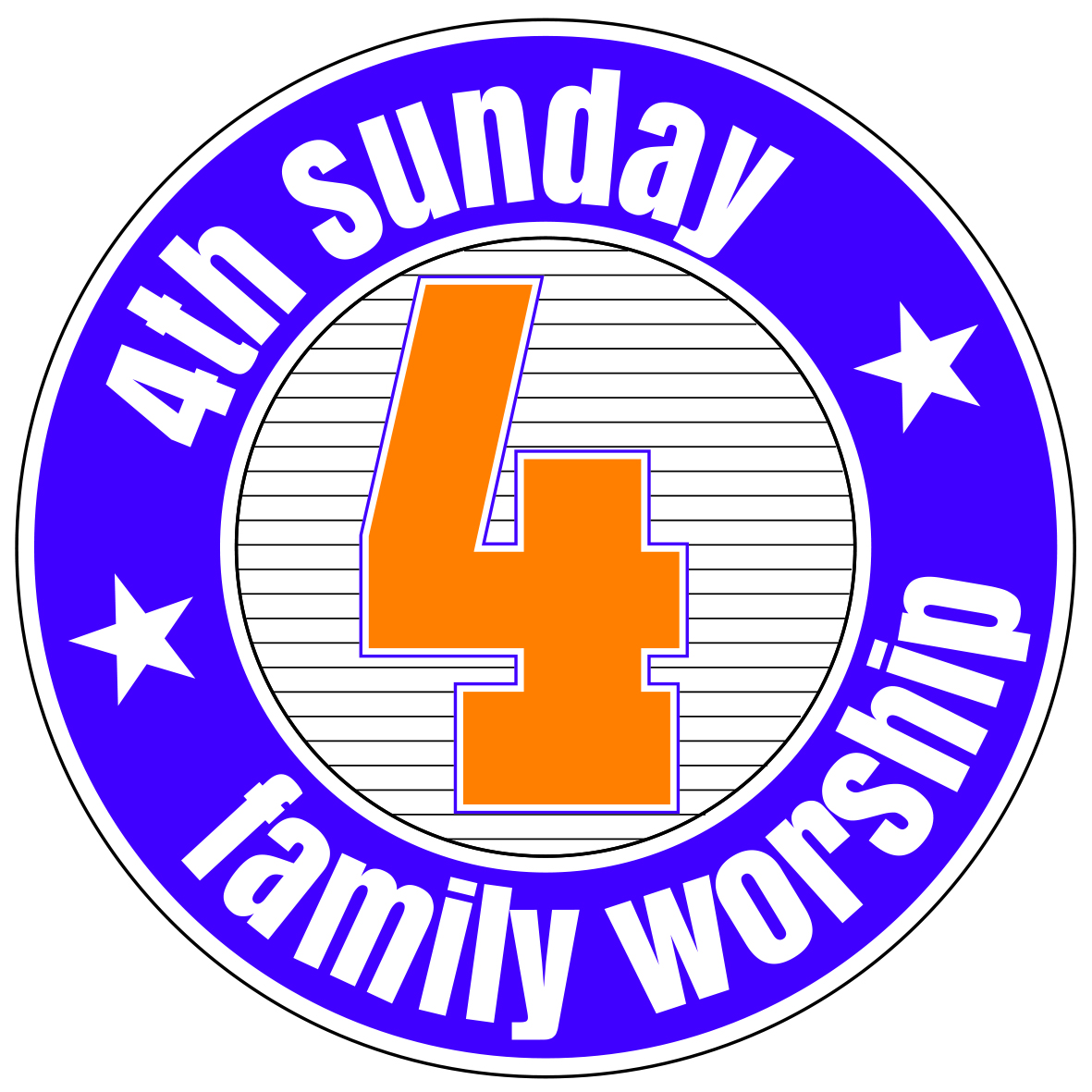 26       23         FIFTH SUNDAY29XX